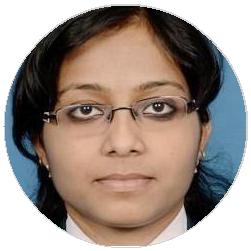 SriyashreeFinancial Analystsriyashree.392316@2freemail.com 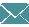 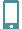 Financial analyst oﬀering 2 years of experience in managing the entire functions of budgeting, financial data analysis and reporting, reconciliation and bank related activities.Experienced in ensuring compliance, developing reporting using advanced excel and other analytics tools while highlighting the trends in the reports for management review and strategic decision making.WORK EXPERIENCE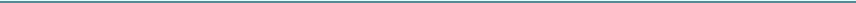 Technical support Analyst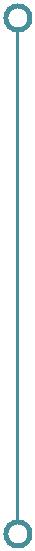 09/2016 – 06/2017 Dubai Achievements/Tasks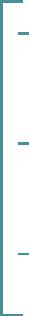 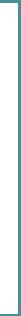 Deliver service and support to end-users using and operating automated call distribution phone software via remote connection or over internet.Interact with customers to provide and process information in response to inquiries , concerns and requests about products and services.Analyzing and evaluating the problem of the customer by using diﬀerent software like CSS, GSFS and SDS.Financial Analyst01/2015 – 01/2016	MUmbai , IndiaEclerx -Provides financial solution to prominent retail and investment banks like Citibank, Barclays, Morgan stanley.Achievements/Tasks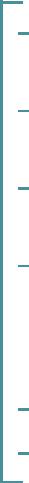 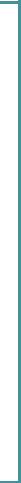 Create business reports, analyses trends, and perform analysis to support business decisions.Develop and maintain spreadsheet and statistical models for financial analysis.Manage database , develop ad-hoc excel reports and prepare forecasting reports.Help in settlement of trade dispute between both parties with a detailed analysis of the situation which help Citibank to realize their outstanding dues for both foreign currency and security market.Variance analysis against budget/ previous forecast Analyzing complete trade lifecycle.SKILLS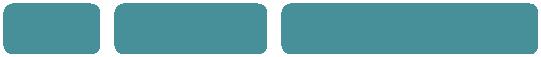 Tally	Ms oﬃce	Risk management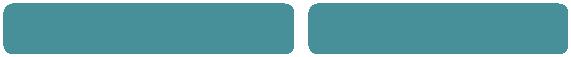 Financial Accounting	Corporate finance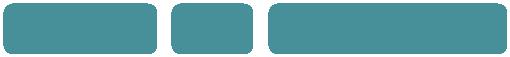 valuation	Erp	Swift messagingPERSONAL PROJECTSExport Finance (05/2014 – 06/2014)Export finance helps organizations release working capital from cross border trade transactions, that could otherwise be tied up in invoices or purchase orders for up to 180 days. Export finance is specialist finance that can help grow a company and increase trade with large corporate.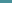 ACHIEVEMENTSGold Medalist in Finance management (05/2017 – Present)SOA university honored me Gold medal due to Academic excellence in Finance .LANGUAGESEnglish	HindiNative or Bilingual Proficiency	Native or Bilingual ProficiencyOdiaNative or Bilingual ProficiencyINTERESTSEDUCATION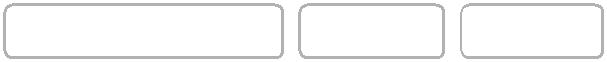 Early morning Yoga	Painting	DancingMBA in Finance management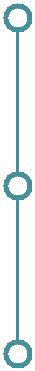 SOA university, Bubaneswar , OdishaGardening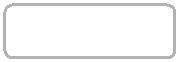 08/2013 – 06/2015	IndiaB.tech in Electronics and communicationBPUT/ Odisha07/2008 – 06/2012	IndiaIntermediateKBRC/ Bhubaneswar, Odisha06/2006 – 06/2008	India